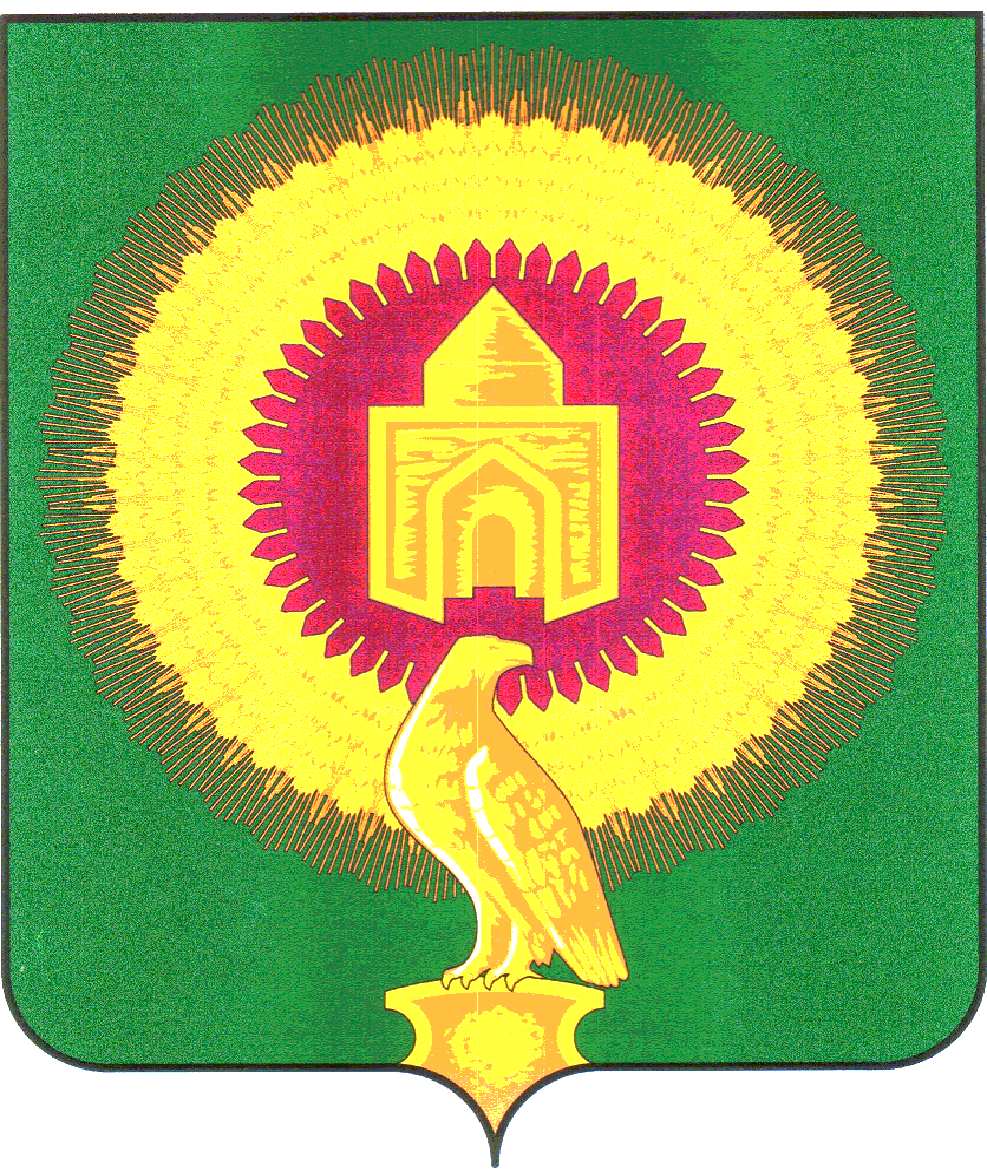 СОВЕТ ДЕПУТАТОВ КАТЕНИНСКОГО СЕЛЬСКОГО ПОСЕЛЕНИЯ ВАРНЕНСКОГО МУНИЦИПАЛЬНОГО РАЙОНАЧЕЛЯБИНСКОЙ ОБЛАСТИРЕШЕНИЕот 30 декабря   2013 года №  25		с. КатениноО внесении изменений и дополненийв бюджет  Катенинского сельскогопоселения на 2013 годСовет депутатов Катенинского сельского поселенияРЕШАЕТ:Внести в бюджет  Катенинского сельского поселения на 2013 год, принятыйРешением Совета депутатов Катенинского сельского поселения от20 декабря 2012 года №19, с изменениями от 30 июня 2013 г. № 14,01.10.13г. № 20) следующие изменения:в ст.1 nl пп1 прогнозируемый общий объем доходов бюджета Катенинскогосельского поселения слова "в сумме 6984,6 тыс. рублей" заменить "в сумме 12256,95 тыс.рублей", в том числе безвозмездные поступления от других бюджетов бюджетной системыРоссийской Федерации слова "в сумме 4361,0 тыс. рублей" заменить "в сумме 9679,33 тыс.рублей"в пункте  2 слова «в сумме 7088,6  тыс. руб.» заменить «в сумме 12360,95тыс.руб.»приложение 4 изложить в новой редакции (приложение 1 к настоящему решению);приложение 6 изложить в новой редакции (приложение 2 к настоящему решению);Настоящее Решение вступает в силу со дня его подписания и обнародования.Г лава Катенинского сельского поселения:                                                          В.М.НиколаевПриложение 2к  решению  «О бюджете Катенинского сельского поселения на 2013 годи на плановый период 2014 и 2015 годов»от 20 декабря 2012 г.№ 19Приложение 4От  30 декабря  2013 года № 25Распределение бюджетных ассигнований по разделам и подразделам, целевым статьям и видам расходов классификации расходов бюджета   Катенинского сельского  поселенияЗа 2013 год                                                                (тыс. руб.)Приложение 4к  решению  «О бюджете Катенинского сельского поселения на 2013 годи на плановый период 2014 и 2015 годов»                                                                               от  20 декабря  2012 года № 19 Приложение № 6 От  30 декабря  2013 года № 25Ведомственная структураРасходов Катенинского сельского поселения 2013 год (тыс. руб.)Приложение № 1Приложение № 1к решению Совета депутатов Катенинского сельскогок решению Совета депутатов Катенинского сельскогок решению Совета депутатов Катенинского сельскогок решению Совета депутатов Катенинского сельскогок решению Совета депутатов Катенинского сельскогопоселения "О внесении изменений в бюджетпоселения "О внесении изменений в бюджетпоселения "О внесении изменений в бюджетпоселения "О внесении изменений в бюджетпоселения "О внесении изменений в бюджетКатенинского сельского поселения на 2013 год иКатенинского сельского поселения на 2013 год иКатенинского сельского поселения на 2013 год иКатенинского сельского поселения на 2013 год иКатенинского сельского поселения на 2013 год иплановый период на 2014-2015 годов"плановый период на 2014-2015 годов"плановый период на 2014-2015 годов"от 30 декабря 2013 года № 25от 30 декабря 2013 года № 25от 30 декабря 2013 года № 25Приложение № 4к решению Совета депутатовк решению Совета депутатовк решению Совета депутатовКатенинского сельского поселения "О бюджетеКатенинского сельского поселения "О бюджетеКатенинского сельского поселения "О бюджетеКатенинского сельского поселения "О бюджетеКатенинского сельского поселения "О бюджетеКатенинского сельского поселения на 2013 год иКатенинского сельского поселения на 2013 год иКатенинского сельского поселения на 2013 год иКатенинского сельского поселения на 2013 год иКатенинского сельского поселения на 2013 год иплановый период на 2014-2015 годов"плановый период на 2014-2015 годов"плановый период на 2014-2015 годов"от 20 декабря 201 Зг № 19от 20 декабря 201 Зг № 19от 20 декабря 201 Зг № 19Распределение расходов по функциональной классификации расходов на 2013 год поРаспределение расходов по функциональной классификации расходов на 2013 год поРаспределение расходов по функциональной классификации расходов на 2013 год поРаспределение расходов по функциональной классификации расходов на 2013 год поКатенинскому сельскому поселениюЕдиница измерения:тыс. руб.Наименование показателяКБККБККБККБККБКТекущий годТекущий годНаименование показателяРазделПодразделКЦСРКВРКВРТекущий годТекущий год12345566ОБЩЕГОСУДАРСТВЕННЫЕ ВОПРОСЫ012 219,552 219,55Функционирование высшего должностного лица субъекта Российской Федерации и муниципального образования0102435,60435,60Руководство и управление в сфере установленных функций органов государственной власти субъектов Российской Федерации и органов местного самоуправления01020020000435,60435,60Гпава муниципального образования01020020300435,60435,60Выполнение функций органами местного самоуправления01020020300500500435,60435,60Функционирование Правительства Российской Федерации, высших исполнительных органов государственной власти субъектов Российской Федерации, местных администраций01041 038,661 038,66Руководство и управление в сфере установленных функций органов государственной власти субъектов Российской Федерации и органов местного самоуправления010400200001 038,661 038,66Центральный аппарат010400204001 038,661 038,66Выполнение функций органами местного самоуправления010400204005005001 038,661 038,66Обеспечение деятельности финансовых, налоговых и таможенных органов и органов финансового (финансово-бюджетного) надзора01Об616,60616,60Руководство и управление в сфере установленных функций органов государственной власти субъектов Российской Федерации и органов местного самоуправления01060020000616,60616,60Центральный аппарат01060020400616,60616,60Выполнение функций органами местного самоуправления01060020400500500616,60616,60Другие общегосударственные вопросы0113128,70128,70Реализация государственной политики в области приватизации и управления государственной и муниципальной собственностью0113090000071,6371,63Оценка недвижимости, признание прав и регулирование отношений по государственной и муниципальной собственности0113090020071,6371,63Выполнение функций органами местного самоуправления0113090020050050071,6371,63Муниципальные программы0113795000057,0757,07МЦП " Повышение энергетической эффективности экономики Варненского муниципального района и сокращение энергетических издержек в бюджетном секторе на 2010-2020 годы"0113795000622,0722,07Выполнение функций органами местного самоуправления0113795000650050022,0722,07МЦП " Разработка генеральных планов, правил землепользования и застройки, проектов планировки и межевания территорий для жилищного строительства и строительства нежилых объектов, в том числе с определением площадок для инвестиционной деятельности в Варненском муниципальном районе на 2012-2020 годы"0113795003935,0035,00Выполнение функций органами местного самоуправления0113795003950050035,0035,00НАЦИОНАЛЬНАЯ ОБОРОНА0285,0085,00Мобилизационная и вневойсковая подготовка020385,0085,00Руководство и управление в сфере установленных функций0203001000085,0085,00Осуществление первичного воинского учета на территориях, где отсутствуют военные комиссариаты0203001360085,0085,00Выполнение функций органами местного самоуправления0203001360050050085,0085,00НАЦИОНАЛЬНАЯ БЕЗОПАСНОСТЬ И ПРАВООХРАНИТЕЛЬНАЯ ДЕЯТЕЛЬНОСТЬ03626,61626,61Защита населения и территории от чрезвычайных ситуаций природного и техногенного характера, гражданская оборона0309118,11118,11Муниципальные программы03097950000118,11118,11МЦП "Снижение рисков и смягчение последствий чрезвь тайных ситуаций природного и техногенного характера в Варненском муниципальном районе на 2012-2014 годы"03097950025118,11118,11Выполнение функций органами местного самоуправления03097950025500500118,11118,11Обеспечение пожарной безопасности0310508,50508,50Муниципальные программы03107950000508,50508,50МЦП "Снижение рисков и смягчение последствий чрезвычайных ситуаций природного и техногенного характера в Варненском муниципальном районе на 2012-2014 годы"03107950025508,50508,50Выполнение функций органами местного самоуправления03107990025500500508,50508,50НАЦИОНАЛЬНАЯ ЭКОНОМИКА043 785,273 785,27Дорожное хозяйство (дорожные фонды)04093 785,273 785,27Резервные фонды040907000003 772,693 772,69Резервный фонд исполнительных органов государственной власти субъектов РФ040907004003 772,693 772,69Фонд софинансирования040907004000100103 772,693 772,69Благоустройство0409600000012,5812,58Строительство и содержание дорог0409600020012,5812,58Выполнение функций органами местного самоуправления0409600020050050012,5812,58ЖИЛИЩНО-КОММУНАЛЬНОЕ ХОЗЯЙСТВО053 833,163 833,16Жилищное хозяйство05012 698,052 698,05Резервные фонды050107000002 698,052 698,05Резервный фонд исполнительных органов государственной власти субъектов РФ050107004002 698,052 698,05Фонд софинансирования050107004000100102 698,052 698,05Благоустройство05031 011,861 011,86Благоустройство05036000000999,86999,86Уличное освещение05036000100723,93723,93Выполнение функций органами местного самоуправления05036000100500500723,93723,93Расходы на прочие мероприятия по благоустройству городских округов и поселений,h не отнесенные к целевым статьям05036000500275,93275,93Выполнение функций органами местного самоуправления05036000500500500275,93275,93Муниципальные программы0503795000012,0012,00МЦП "Комплексное развитие систем коммунальной инфраструктуры Варненского муниципального района на 2010-2015 годы"0503795003512,0012,00Выполнение функций органами местного самоуправления0503795003550050012,0012,00Другие вопросы в области жилищно-коммунального хозяйства0505123,25123,25Муниципальные программы05057950000123,25123,25МЦП "Стабилизация ситуации на рынке труда Варненского муниципального района на 2013 год"0505795000440,6640,66Выполнение функций органами местного самоуправления0505795000450050040,6640,66МЦП "Комплексное развитие систем коммунальной инфраструктуры Варненского муниципального района на 2010-2015 годы"0505795003582,5882,58Выполнение функций органами местного самоуправления0505795003550050082,5882,58КУЛЬТУРА, КИНЕМАТОГРАФИЯ081 720,711 720,71Культура08011 720,711 720,71Учреждения культуры и мероприятия в сфере культуры и кинематографии080144000001 692,941 692,94Уплата налога на имущество организаций, земельного и транспортного налога дворцами и домами культуры0801440890018,9818,98Выполнение функций казенными учреждениями0801440890000100118,9818,98Обеспечение деятельности (оказание услуг) подведомственных казенных учреждений080144099001 673,951 673,95Обеспечение деятельности (оказание услуг) подведомственных казенных учреждений за счет средств местного бюджета080144099011 673,951 673,95Выполнение функций казенными учреждениями080144099010010011 673,951 673,95Муниципальные программы0801795000027,7727,77МЦП " Повышение энергетической эффективности экономики Варненского муниципального района и сокращение энергетических издержек в бюджетном секторе на 2010-2020 годы"0801795000627,7727,77Выполнение функций казенными учреждениями0801795000600100127,7727,77ФИЗИЧЕСКАЯ КУЛЬТУРА И СПОРТ1190,6590,65Физическая культура110190,6590,65Муниципальные программы1101795000090,6590,65МЦП "Развитие физической культуры и спорта в Варненском муниципальном районе на 2013-2015 годы"1101795002790,6590,65Выполнение функций органами местного самоуправления1101795002750050090,6590,65ВСЕГО:12 360,9512 360,95Приложение № 2Приложение № 2к решению Совета депутатов Катенинского сельскогок решению Совета депутатов Катенинского сельскогок решению Совета депутатов Катенинского сельскогок решению Совета депутатов Катенинского сельскогопоселения "О внесении изменений в бюджетпоселения "О внесении изменений в бюджетпоселения "О внесении изменений в бюджетпоселения "О внесении изменений в бюджетКатенинского сельского поселения на 2013 год иКатенинского сельского поселения на 2013 год иКатенинского сельского поселения на 2013 год иКатенинского сельского поселения на 2013 год иплановый период на 2014-2015 годов"плановый период на 2014-2015 годов"плановый период на 2014-2015 годов"плановый период на 2014-2015 годов"от ЗОдекабря 2013 года № 25от ЗОдекабря 2013 года № 25от ЗОдекабря 2013 года № 25Приложение № 6Приложение № 6к решению Совета депутатовк решению Совета депутатовк решению Совета депутатовКатенинского сельского поселения "О бюджетеКатенинского сельского поселения "О бюджетеКатенинского сельского поселения "О бюджетеКатенинского сельского поселения "О бюджетеКатенинского сельского поселения на 2013 год иКатенинского сельского поселения на 2013 год иКатенинского сельского поселения на 2013 год иКатенинского сельского поселения на 2013 год иплановый период на 2014-2015 годов "плановый период на 2014-2015 годов "плановый период на 2014-2015 годов "плановый период на 2014-2015 годов "от 20 декабря 201 Зг № 19от 20 декабря 201 Зг № 19от 20 декабря 201 Зг № 19Ведомственная структура расходов бюджета Катенинского сельского поселения на 2013 годВедомственная структура расходов бюджета Катенинского сельского поселения на 2013 годВедомственная структура расходов бюджета Катенинского сельского поселения на 2013 годВедомственная структура расходов бюджета Катенинского сельского поселения на 2013 годВедомственная структура расходов бюджета Катенинского сельского поселения на 2013 годВедомственная структура расходов бюджета Катенинского сельского поселения на 2013 годВедомственная структура расходов бюджета Катенинского сельского поселения на 2013 годЕдиница измерения:__тыс. руб.КБККБККБККБККБКТекущий годКВСРРазделПодразделКЦСРКВРТекущий год1234567Администрация Катенинского сельского поселения Варненского муниципального района Челябинской области84212 360,95ОБЩЕГОСУДАРСТВЕННЫЕ ВОПРОСЫ842012 219,55Руководство и управление в сфере установленных функций органов государственной власти субъектов Российской Федерации и органов местного самоуправления8420100200002 090,85Гпава муниципального образования842010020300435,60Выполнение функций органами местного самоуправления84201020020300500435,60Центральный аппарат8420100204001 655,26Выполнение функций органами местного самоуправления842010400204005001 038,66Выполнение функций органами местного самоуправления84201060020400500616,60Реализация государственной политики в области приватизации и управления государственной и муниципальной собственностью84201090000071,63Оценка недвижимости, признание прав и регулирование отношений по государственной и муниципальной собственности84201090020071,63Выполнение функций органами местного самоуправления8420113090020050071,63Муниципальные программы84201795000057,07МЦП " Повышение энергетической эффективности экономики Варненского муниципального района и сокращение энергетических издержек в бюджетном секторе на 2010-2020 годы"84201795000622,07Выполнение функций органами местного самоуправления8420113795000650022,07МЦП " Разработка генеральных планов, правил землепользования и застройки, проектов планировки и межевания территорий для жилищного строительства и строительства нежилых объектов, в том числе с определением площадок для инвестиционной деятельности в Варненском муниципальном районе на 2012-2020 годы"84201795003935,00Выполнение функций органами местного самоуправления8420113795003950035,00НАЦИОНАЛЬНАЯ ОБОРОНА8420285,00Руководство и управление в сфере установленных функций84202001000085,00Осуществление первичного воинского учета на территориях, где отсутствуют военные84202001360085,00Выполнение функций органами местного самоуправления8420203001360050085,00НАЦИОНАЛЬНАЯ БЕЗОПАСНОСТЬ И ПРАВООХРАНИТЕЛЬНАЯ ДЕЯТЕЛЬНОСТЬ84203626,61Муниципальные программы842037950000626,61МЦП "Снижение рисков и смягчение последствий чрезвычайных ситуаций природного и техногенного характера в Варненском муниципальном районе на 2012-2014 годы"842037950025626,61Выполнение функций органами местного самоуправления84203097950025500118,11Выполнение функций органами местного самоуправления84203107950025500508,50НАЦИОНАЛЬНАЯ ЭКОНОМИКА842043 785,27Резервные фонды8420407000003 772,69Резервный фонд исполнительных органов8420407004003 772,69Фонд софинансирования842040907004000103 772,69Благоустройство84204600000012,58Строительство и содержание дорог84204600020012,58Выполнение функций органами местного самоуправления8420409600020050012,58ЖИЛИЩНО-КОММУНАЛЬНОЕ ХОЗЯЙСТВО8420513 833,16Резервные фонды8420507000002 698,05Резервный фонд исполнительных органов государственной власти субъектов РФ8420507004002 698,05Фонд софинансирования842050107004000102 698,05Благоустройство842056000000999,86Уличное освещение84*056000100723,93Выполнение функций органами местного самоуправления84205036000100500723,93Расходы на прочие мероприятия по благоустройству городских округов и поселений, не отнесенные к целевым статьям842056000500275,93Выполнение функций органами местного самоуправления84205036000500500275,93Муниципальные программы842057950000135,25МЦП "Стабилизация ситуации на рынке труда Варненского муниципального района на 2013 год"842057950004•40,66Выполнение функций органами местного самоуправления8420505795000450040,66МЦП "Комплексное развитие систем коммунальной инфраструктуры Варненского муниципального района на 2010-2015 годы"84205795003594,58Выполнение функций органами местного самоуправления8420503795003550012,00Выполнение функций органами местного самоуправления8420505795003550082,58КУЛЬТУРА, КИНЕМАТОГРАФИЯ842081 720,71Учреждения культуры и мероприятия в сфере культуры и кинематографии8420844000001 692,94Уплата налога на имущество организаций, земельного и транспортного налога дворцами и домами культуры84208440890018,98Выполнение функций казенными учреждениями842. 0801440890000118,98Обеспечение деятельности (оказание услуг) подведомственных казенных учреждений8420844099001 673,95Обеспечение деятельности (оказание услуг) подведомственных казенных учреждений за счет средств местного бюджета8420844099011 673,95Выполнение функций казенными учреждениями842080144099010011 673,95Муниципальные программы84208795000027,77МЦП " Повышение энергетической эффективности экономики Варненского муниципального района и сокращение энергетических издержек в бюджетном секторе на 2010-2020 годы"84208795000627,77Выполнение функций казенными учреждениями8420801795000600127,77ФИЗИЧЕСКАЯ КУЛЬТУРА И СПОРТ8421190,65Муниципальные программы84211795000090,65МЦП "Развитие физической культуры и спорта в Варненском муниципальном районе на 2013-201584211795002790,65Выполнение функций органами местного самоуправления8421101795002750090,65ВСЕГО:12 360,95               Наименование               НаименованиеКод функциональной классификацииКод функциональной классификацииКод функциональной классификацииКод функциональной классификации      Сумма      Сумма               Наименование               НаименованиеРазделПодразделЦелеваястатьяВидрасхода      Сумма      СуммаОбщегосударственные вопросыОбщегосударственные вопросы01002170,002170,00Функционирование высшего должностного лица субъекта Российской Федерации и органа местного самоуправленияФункционирование высшего должностного лица субъекта Российской Федерации и органа местного самоуправления0102435,60Руководство и управление в сфере установленных функцийРуководство и управление в сфере установленных функций0102002 00 00435,60Глава муниципального образованияГлава муниципального образования0102002 03 00435,60Выполнение функций органами местного самоуправления0102002 03 00      500500435,60Функционирование Правительства Российской Федерации, высших органов исполнительной власти субъектов Российской Федерации, местных администраций01041038,66Руководство и управление в сфере установленных функций0104002 00 001038,66//Центральный аппарат0104002 04 001038,66Выполнение функций органами местного самоуправления0104002 04 005005001038,66Обеспечение деятельности финансовых, налоговых и таможенных органов и органов надзора0106616,60Руководство и управление в сфере установленных функций0106002 00 00616,60Центральный аппарат0106002 04 00               616,60Выполнение функций органами местного самоуправления0106002 04 00500500616,60Другие общегосударственные вопросы0113118,5Оценка недвижимости, признания права регулирования отношений по государственной и муниципальной собственности01130900200500500118,5Муниципальные программы01137950000МЦП «Повышение Национальная оборона020085,0Мобилизационная и вневойсковая подготовка020385,0Осуществление  первичного воинского учета на территориях, где  отсутствуют  военные комиссариаты0203001 36 0085,0Выполнение функций органами местного самоуправления0203001 36 0050050085,0Ликвидация последствий ЧС0321,9Ликвидация последствий ЧС и техногенных ситуаций030921,9Выполнение функций органами местного самоуправления0309795 00 2550050021,9Обеспечение первичных мер пожарной безопасности в границах населенных пунктов поселения. 0310508,5Обеспечение первичных мер пожарной безопасности03107950025508,5Выполнение функций органами местного самоуправления03107950025500500508,5Дорожное хозяйство0412,6Содержание,ремонт дорог040912,6Выполнение функций органами местного самоуправления0409600020050050012,6 Жилищно- коммунальное хозяйство и Благоустройство052812,90Выполнение функций органами местного самоуправления050107004000100102054,8Благоустройство0503637,9       Уличное освещение0503600 01 00495,1Выполнение функций органами местного самоуправления0503600 01 0050050024,4Выполнение функций органами местного самоуправления0503600 05 00500500118,4Выполнение функций органами местного самоуправления0505795000450050040,6Выполнение функций органами местного самоуправления0505795003550050079,6Культура и средства массовой информации08001377,7Культура 08011377,7Дворцы и дома культуры, другие учреждения культуры и средств массовой информации0801440 00 001349,9Уплата налога на имущество организаций, земельного и транспортного налога0801440 89 0025,0Выполнение функций казенными учреждениями0801440 89 0000100125,0Обеспечение деятельности (оказание услуг) подведомственных казенных учреждений за счет средств местного бюджета0801440 99 011324,9Выполнение функций казенными учреждениями0801440 99 010010011324,9Муниципальные целевые программы0801795000027,8МЦП « Повышения энергетической эффективности экономики Варненского муниципального района и сокращения энергетических издержек в бюджетном секторе на 2010-2020годы»0801795000627,8Выполнение функций казенными учреждениями0801795000600100127,8Физическая культура и спорт1100100,0Физическая культура и спорт1101100,0Муниципальные целевые программы11017950000100,0МЦП Развитие физической культуры и спорта в Варненском муниципальном районе на 2009-2012годы»11017950027100,0Выполнение функций органами местного самоуправления11017950027500500100,0ИТОГО:7088,6НаименованиеВедомствоКод ведомственной классификацииКод ведомственной классификацииКод ведомственной классификацииКод ведомственной классификацииСуммаНаименованиеВедомствоРазделПодразделЦелеваястатьяВидрасходаСуммаАдминистрация Катенинского сельского поселения8427088,6Функционирование высшего должностного лица субъекта Российской Федерации и органа местного самоуправления 8420102406,2Руководство и управление в сфере установленных функций8420102002 00 00406,2Глава муниципального образования8420102002 03 00406,2Выполнение функций органами местного самоуправления8420102002 03 00      500406,2Функционирование Правительства Российской Федерации, высших органов исполнительной власти субъектов Российской Федерации, местных администраций84201041093,6Руководство и управление в сфере установленных функций8420104002 00 001093,6Центральный аппарат8420104002 04 001093,6Выполнение функций органами местного самоуправления8420104002 04 005001093,6Обеспечение деятельности финансовых, налоговых и таможенных органов и органов надзора8420106551,7Руководство и управление в сфере установленных функций8420106002 00 00551,7Центральный аппарат8420106002 04 00551,7Выполнение функций органами местного самоуправления8420106002 04 00500551,7Другие общегосударственные вопросы8420113118,5Оценка недвижимости, признания права регулирования отношений по государственной и муниципальной собственности84201130900200118,5Выполнение функций органами местного самоуправления84201130900200500118,5Национальная оборона84202 0085,0Мобилизационная и вневойсковая подготовка842020385,0Руководство и управление в сфере установленных функций8420203001 00 0085,0Осуществление  первичного воинского учета на территориях, где  отсутствуют  военные комиссариаты8420203001 36 0085,0Выполнение функций органами местного самоуправления8420203001 36 0050085,0Ликвидация последствий ЧС8420321,9Ликвидация последствий ЧС и техногенных ситуаций    842030921,9Выполнение функций органами местного самоуправления8420309795 00 2550021,9Обеспечение первичных мер пожарной безопасности в границах населенных пунктов поселения. 8420310508,5Обеспечение первичных мер пожарной безопасности8420310795 00 25508,5Выполнение функций органами местного самоуправления8420310795 00 25500508,5Дорожное хозяйство8420412,6Содержание,ремонт дорог8420409600020012,6Выполнение функций органами местного самоуправления8420409600020050012,6Жилищно-коммунальное хозяйство84205002812,90Благоустройство8420503637,9Уличное освещение8420503600 01 00519,5Выполнение функций органами местного самоуправления8420503600 05 00500118,4Выполнение функций органами местного самоуправления8420505795003550079,6Выполнение функций органами местного самоуправления8420505795000450040,6Культура и средства массовой информации84208001377,7Культура 84208011377,7Дворцы и дома культуры, другие учреждения культуры и средств массовой информации8420801440 00 001349,9Обеспечение деятельности (оказание услуг) подведомственных  казенных учреждений за счет средств местного бюджета8420801440 99 011324,9Выполнение функций казенными учреждениями8420801440 89 0100125,0Муниципальные целевые программы8420801795000027,8МЦП « Повышения энергетической эффективности экономики Варненского муниципального района и сокращения энергетических издержек в бюджетном секторе на 2010-2020годы»8420801795000627,80Выполнение функций казенными учреждениями8420801795000600127,8Физическая культура и спорт8421100100,0Физическая культура и спорт8421101100,0Муниципальные целевые программы84211017950000100,0МЦП « Развитие физической культуры  и спорта в Варненском муниципальном районе на 2009-2012 годы»84211017950027100,0Выполнение функций органами местного самоуправления84211017950027100,0